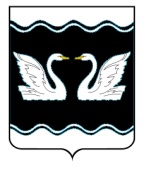 АДМИНИСТРАЦИЯ  ПРОЛЕТАРСКОГО СЕЛЬСКОГО ПОСЕЛЕНИЯКОРЕНОВСКОГО  РАЙОНАРАСПОРЯЖЕНИЕот 23.09.2019					                                                          № 72 -рх. Бабиче-КореновскийОб утверждении типовой формы дополнительного соглашения о поручении обработки персональных данныхВ целях исполнения требований Федерального закона Российской Федерации от 27 июля 2006 года № 152-ФЗ «О персональных данных»:1. Утвердить типовую форму дополнительного соглашения о поручении обработки персональных данных, указанную в приложении к настоящему распоряжению.2. Утверждённую настоящим распоряжением типовую форму дополнительного соглашения о поручении обработки персональных данных использовать при заключении договоров (муниципальных контрактов) и дополнительных соглашений с контрагентами, по которым предполагается передача контрагенту персональных данных субъектов персональных данных.3. Общему отделу администрации Пролетарского сельского поселения Кореновского района (Качан) обеспечить обнародование данного распоряжение в установленных местах и разместить на официальном сайте администрации Пролетарского сельского поселения Кореновского района в информационно-телекоммуникационной сети «Интернет».4. Распоряжение вступает в силу со дня его подписания.Глава Пролетарского сельского поселения   Кореновского района                                                                    М.И. ШкарупеловаПРИЛОЖЕНИЕ УТВЕРЖДЕНАраспоряжением администрации                                                                         Пролетарского сельского поселенияКореновского районаот 23 сентября 2019 года № 72-рГлава Пролетарского сельского поселения   Кореновского района                                                                    М.И. ШкарупеловаФорма дополнительного соглашения о поручении обработки персональных данныхДополнительное соглашение № ______
к договору (муниципальному контракту) от "___" ____________ 20___ года №  _________
Форма дополнительного соглашения о поручении обработки персональных данныхДополнительное соглашение № ______
к договору (муниципальному контракту) от "___" ____________ 20___ года №  _________
х.Бабиче-Кореновский"___" ____________ 20___ годаАдминистрация Пролетарского сельского поселения Кореновского района, в лице главы _________________, действующего на основании __________, именуемое в дальнейшем "Заказчик", с одной стороны, и ______________________________________________________, в лице ____________________________________________________, действующего на основании _______________, именуемое в дальнейшем "Исполнитель", с другой стороны, совместно именуемые "Стороны", заключили настоящее дополнительное соглашение о нижеследующем:Дополнить договор от "____" _____________ 20___ года № _____  разделом следующего содержания:Конфиденциальность и безопасность персональных данных. 1.	Вся предоставляемая Сторонами друг другу информация считается конфиденциальной и не подлежит разглашению третьим лицам.2.	Исполнитель обязуется осуществлять обработку персональных данных субъекта Заказчика в соответствии с принципами и правилами обработки персональных данных, предусмотренных Федеральным законом Российской Федерации от 27 июля 2006 года № 152-ФЗ "О персональных данных".3.	Цель обработки персональных данных субъекта Заказчика:Администрация Пролетарского сельского поселения Кореновского района, в лице главы _________________, действующего на основании __________, именуемое в дальнейшем "Заказчик", с одной стороны, и ______________________________________________________, в лице ____________________________________________________, действующего на основании _______________, именуемое в дальнейшем "Исполнитель", с другой стороны, совместно именуемые "Стороны", заключили настоящее дополнительное соглашение о нижеследующем:Дополнить договор от "____" _____________ 20___ года № _____  разделом следующего содержания:Конфиденциальность и безопасность персональных данных. 1.	Вся предоставляемая Сторонами друг другу информация считается конфиденциальной и не подлежит разглашению третьим лицам.2.	Исполнитель обязуется осуществлять обработку персональных данных субъекта Заказчика в соответствии с принципами и правилами обработки персональных данных, предусмотренных Федеральным законом Российской Федерации от 27 июля 2006 года № 152-ФЗ "О персональных данных".3.	Цель обработки персональных данных субъекта Заказчика:Администрация Пролетарского сельского поселения Кореновского района, в лице главы _________________, действующего на основании __________, именуемое в дальнейшем "Заказчик", с одной стороны, и ______________________________________________________, в лице ____________________________________________________, действующего на основании _______________, именуемое в дальнейшем "Исполнитель", с другой стороны, совместно именуемые "Стороны", заключили настоящее дополнительное соглашение о нижеследующем:Дополнить договор от "____" _____________ 20___ года № _____  разделом следующего содержания:Конфиденциальность и безопасность персональных данных. 1.	Вся предоставляемая Сторонами друг другу информация считается конфиденциальной и не подлежит разглашению третьим лицам.2.	Исполнитель обязуется осуществлять обработку персональных данных субъекта Заказчика в соответствии с принципами и правилами обработки персональных данных, предусмотренных Федеральным законом Российской Федерации от 27 июля 2006 года № 152-ФЗ "О персональных данных".3.	Цель обработки персональных данных субъекта Заказчика:Администрация Пролетарского сельского поселения Кореновского района, в лице главы _________________, действующего на основании __________, именуемое в дальнейшем "Заказчик", с одной стороны, и ______________________________________________________, в лице ____________________________________________________, действующего на основании _______________, именуемое в дальнейшем "Исполнитель", с другой стороны, совместно именуемые "Стороны", заключили настоящее дополнительное соглашение о нижеследующем:Дополнить договор от "____" _____________ 20___ года № _____  разделом следующего содержания:Конфиденциальность и безопасность персональных данных. 1.	Вся предоставляемая Сторонами друг другу информация считается конфиденциальной и не подлежит разглашению третьим лицам.2.	Исполнитель обязуется осуществлять обработку персональных данных субъекта Заказчика в соответствии с принципами и правилами обработки персональных данных, предусмотренных Федеральным законом Российской Федерации от 27 июля 2006 года № 152-ФЗ "О персональных данных".3.	Цель обработки персональных данных субъекта Заказчика:(указать цели обработки)(указать цели обработки)4.	Перечень действий (операций) по обработке персональных данных, которые будут совершаться лицом, осуществляющим обработку персональных данных, в рамках поручения: _____________________________4.	Перечень действий (операций) по обработке персональных данных, которые будут совершаться лицом, осуществляющим обработку персональных данных, в рамках поручения: _____________________________(указать перечень действий)(указать перечень действий)225.	Исполнитель вправе осуществлять обработку следующих персональных данных субъекта Заказчика: _______________________________5.	Исполнитель вправе осуществлять обработку следующих персональных данных субъекта Заказчика: _______________________________(указать категории персональных данных)(указать категории персональных данных)6.	Исполнитель обязуется соблюдать конфиденциальность полученных персональных данных субъекта Заказчика и обеспечить безопасность персональных данных при их обработке.7.	Исполнитель при обработке персональных данных субъекта Заказчика обязуется принимать все необходимые организационные, технические меры для защиты персональных данных от неправомерного или случайного доступа к ним, уничтожения, изменения, блокирования, копирования, предоставления, распространения, а также от иных неправомерных действий в отношении персональных данных.6.	Исполнитель обязуется соблюдать конфиденциальность полученных персональных данных субъекта Заказчика и обеспечить безопасность персональных данных при их обработке.7.	Исполнитель при обработке персональных данных субъекта Заказчика обязуется принимать все необходимые организационные, технические меры для защиты персональных данных от неправомерного или случайного доступа к ним, уничтожения, изменения, блокирования, копирования, предоставления, распространения, а также от иных неправомерных действий в отношении персональных данных.	8.	Исполнитель обязуется обеспечивать безопасность персональных данных применением таких мер как: определение угроз безопасности персональных данных при их обработке в информационных системах; учёт машинных носителей персональных данных; обнаружение фактов несанкционированного доступа к персональным данным и принятием мер; контроль принимаемых мер по обеспечению безопасности персональных данных и уровня защищённости информационных систем персональных данных; и другие меры.
	9.	Стороны принимают все необходимые меры для того, чтобы предотвратить разглашение получаемой информации в рамках настоящего договора. Информация может быть предоставлена третьим лицам только в порядке, установленным действующим законодательством Российской Федерации.
	10.	Настоящее дополнительное соглашение является неотъемлемой частью договора от "___" _____________ 20___ года № _________, составлено в двух экземплярах, имеющих одинаковую юридическую силу, по одному экземпляру для каждой из Сторон.
	11.	Дополнительное соглашение вступает в силу с момента подписания настоящего соглашения Сторонами.
	 	8.	Исполнитель обязуется обеспечивать безопасность персональных данных применением таких мер как: определение угроз безопасности персональных данных при их обработке в информационных системах; учёт машинных носителей персональных данных; обнаружение фактов несанкционированного доступа к персональным данным и принятием мер; контроль принимаемых мер по обеспечению безопасности персональных данных и уровня защищённости информационных систем персональных данных; и другие меры.
	9.	Стороны принимают все необходимые меры для того, чтобы предотвратить разглашение получаемой информации в рамках настоящего договора. Информация может быть предоставлена третьим лицам только в порядке, установленным действующим законодательством Российской Федерации.
	10.	Настоящее дополнительное соглашение является неотъемлемой частью договора от "___" _____________ 20___ года № _________, составлено в двух экземплярах, имеющих одинаковую юридическую силу, по одному экземпляру для каждой из Сторон.
	11.	Дополнительное соглашение вступает в силу с момента подписания настоящего соглашения Сторонами.
	 АДРЕСА И РЕКВИЗИТЫ СТОРОНАДРЕСА И РЕКВИЗИТЫ СТОРОН